Підсумкова контрольна роботаІ. Виконайте тестові завдання.1. Предметом трудового права є:А Економічний зиск, а саме заробітна платаБ Відносини, змістом яких є сам процес праціВ Відносини, що регулюють право власностіГ Відносини, змістом яких є результат праці2. Стан трудової діяльності працівника, що веде до зміни суттєвих умов трудового договору:А ЗвільненняБ ПереміщенняВ ПереведенняГ Підвищення3. Для працівників віком від 16 до 18 років установлюється:А Нормальна тривалість робочого часуБ Неповний робочий часВ Скорочений робочий часГ Ненормований робочий день4. Вид юридичної відповідальності, що полягає в обов’язку працівника відшкодувати збиток, завданий підприємству, установі, організації в результаті невиконання чи неналежного виконання трудових обов’язків у встановленому законом розмірі та порядку, називається:А Майновою відповідальністюБ Матеріальною відповідальністюВ Трудовою відповідальністюГ Адміністративною відповідальністю5. Позначте структуру, яка не є органом з вирішення колективних трудових спорів.А Комісія з трудових спорів (КТС)Б Примирна комісіяВ Трудовий арбітражГ Національна служба посередництва і примирення (НСПП)6. Комплекс економічних, психологічних, освітніх, медичних та інших заходів, спрямованих на окремі соціальні групи чи індивідів, які перебувають у складних життєвих обставинах та потребують сторонньої допомоги, з метою поліпшення їхньої життєдіяльності та повернення до повноцінного життя - це:А Соціальна допомогаБ Соціальна реабілітаціяВ Соціальна виплатаГ Соціальна послуга7. Укажіть, який вид загальнообов’язкового державного соціального страхування залежно від страхового випадку не передбачено законодавством України.А Страхування по вагітності й пологамБ Пенсійне страхуванняВ Страхування у зв’язку з тимчасовою втратою працездатності та витратами, зумовленими народженням та похованнямГ Медичне страхування8. Які пенсійні виплати здійснюються за рахунок коштів Пенсійного фонду у солідарній системі загальнообов’язкового державного пенсійного страхування?А Пенсія у зв’язку з втратою годувальникаБ Пенсія за вікомВ Пенсія по інвалідностіГ Довічна пенсія подружжя9. Які умови трудового договору, що встановлюються угодою сторін, є обов’язковими?А Про встановлення випробуванняБ Про трудову функціюВ Про забезпечення житломГ Про надання для дитини працівника місця в дошкільному дитячому закладіД Про розмір винагороди за роботу10. Який із зазначених обов’язків повинен виконувати власник або уповноважений ним орган?А Створювати умови для зростання продуктивності праціБ Забезпечувати трудову та виробничу дисциплінуВ Дбайливо ставитися до майнаГ Додержуватися вимог нормативних актів про охорону праці, техніку безпеки та виробничої санітаріїД Поліпшувати умови праці та побутуЕ Працювати чесно і сумлінно11. Установіть відповідність між категоріями працівників і тривалістю щорічної основної відпустки.1 Неповнолітні особи2 Інваліди І і II групи3 Керівні, педагогічні, науково-педагогічні працівники освіти4 Промислово-виробничий персонал вугільної, металургійної, електроенергетичної промисловостіА Не більше 28 к/дБ 30 к/дВ 31 к/дГ 45 к/дД 56 к/д12. Установіть відповідність між визначеннями та назвою систем заробітної плати:1 Сума за виконання певного обсягу робіт незалежно від строку їх виконання (наприклад, на будівництво певної споруди), що виділяється на заробітну плату2 Розмір заробітної плати встановлюється залежно від годин, проведених на роботі, та кваліфікації робітника3 Заробіток нараховується за виконаний обсяг робіт, вироблену продукцію за розцінками, обчисленими виходячи з установлених тарифних ставок і норм виробіткуА відряднаБ звичайнаВ погодиннаГ акорднаII. Порівняйте поняття.Нормальна тривалість робочого часу - скорочений робочий час - неповний робочий час.Щорічна основна відпустка - додаткова відпустка.Повна матеріальна відповідальність - обмежена матеріальна відповідальність - кратна матеріальна відповідальність.Солідарна система загальнообов’язкового державного пенсійного страхування - накопичувальна система загальнообов’язкового державного пенсійного страхування.III. Виправте помилки учня/учениці в самостійній роботі з трудового права.1. Строк випробування при прийнятті на роботу, якщо інше не встановлено законодавством України, не може перевищувати одного місяця, а в окремих випадках, за погодженням з відповідним виборним органом первинної профспілкової організації, - трьох місяців.2. Джерелами локального регулювання умов праці є генеральна, галузева та інституціональна угоди.3. До трудової книжки вносять відомості про роботу, заохочення та нагороди за успіхи в роботі та відомості про стягнення.4. Нічним вважається час з 22 до 7 години доби. При роботі в нічний час встановлена тривалість роботи (зміни) скорочується на дві години.5. Дисциплінарне стягнення застосовується власником або уповноваженим ним органом безпосередньо за виявленням проступку, але не пізніше трьох днів з дня його виявлення, не рахуючи часу звільнення працівника від роботи у зв’язку з тимчасовою непрацездатністю або перебуванням його у відпустці. Дисциплінарне стягнення не може бути накладене пізніше одного місяця з дня вчинення проступку.6. Індивідуальні трудові спори розглядаються примирними комісіями та районними (міськими) судами.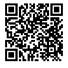 IV. Перейдіть за кодом або посиланням на Кодекс законів про працю України http://zakon.rada.gov.ua/laws/show/322-08#n439 і розв’яжіть юридичну ситуацію.Ситуація. Директор закладу освіти, що працював за розкладом шестиденного робочого тижня, зобов’язав класних керівників усі заходи виховного та розважального характеру (а саме, свята, тематичні вечори та дискотеки) проводити після закінчення навчальних занять в останній робочий день тижня, тобто суботу. Незважаючи на обґрунтоване пояснення такого розпорядження, класні керівники не погодилися з наказом директора.Надайте консультацію робітникам навчального закладу щодо законного обґрунтування їхньої відмови. Запропонуйте свій шлях вирішення цього конфлікту.